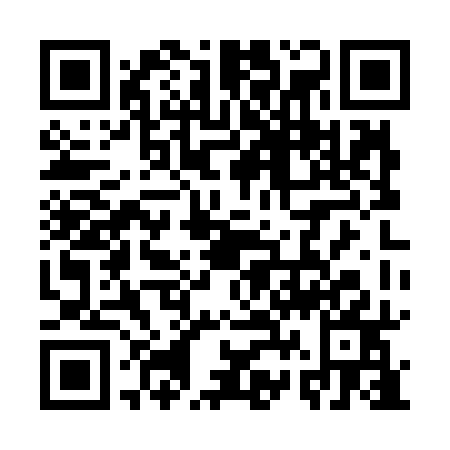 Prayer times for Wola Stanislawowska, PolandMon 1 Apr 2024 - Tue 30 Apr 2024High Latitude Method: Angle Based RulePrayer Calculation Method: Muslim World LeagueAsar Calculation Method: HanafiPrayer times provided by https://www.salahtimes.comDateDayFajrSunriseDhuhrAsrMaghribIsha1Mon4:066:0712:375:037:079:012Tue4:036:0512:365:057:099:033Wed4:006:0212:365:067:119:054Thu3:576:0012:365:077:139:075Fri3:555:5812:355:087:149:106Sat3:525:5512:355:107:169:127Sun3:495:5312:355:117:189:148Mon3:465:5112:355:127:199:179Tue3:425:4912:345:137:219:1910Wed3:395:4612:345:147:239:2211Thu3:365:4412:345:167:259:2412Fri3:335:4212:345:177:269:2713Sat3:305:4012:335:187:289:2914Sun3:275:3712:335:197:309:3215Mon3:245:3512:335:207:319:3416Tue3:205:3312:335:217:339:3717Wed3:175:3112:325:237:359:4018Thu3:145:2912:325:247:379:4219Fri3:115:2712:325:257:389:4520Sat3:075:2412:325:267:409:4821Sun3:045:2212:325:277:429:5122Mon3:005:2012:315:287:439:5423Tue2:575:1812:315:297:459:5624Wed2:545:1612:315:307:479:5925Thu2:505:1412:315:317:4810:0226Fri2:475:1212:315:337:5010:0527Sat2:435:1012:305:347:5210:0828Sun2:395:0812:305:357:5410:1229Mon2:365:0612:305:367:5510:1530Tue2:325:0412:305:377:5710:18